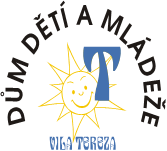 Dům dětí a mládeže Vila Tereza,UničovDům dětí a mládeže Vila Tereza,UničovDům dětí a mládeže Vila Tereza,UničovDům dětí a mládeže Vila Tereza,UničovDům dětí a mládeže Vila Tereza,UničovDům dětí a mládeže Vila Tereza,Uničov                                  Nádražní 530                                  Nádražní 530                                  Nádražní 530                                  Nádražní 530                               783 91   UNIČOV                               783 91   UNIČOV                               783 91   UNIČOV                               783 91   UNIČOVtel: 585 051 156tel: 585 051 156mobil: 725 555 453mobil: 725 555 453e-mail: info@ddm-unicov.cze-mail: info@ddm-unicov.cze-mail: info@ddm-unicov.czIČ:476 54 392IČ:476 54 392OBJEDNÁVKA č.:OBJEDNÁVKA č.:111/2023Růžovka.cz a.s.Růžovka.cz a.s.Růžová 1522/16Růžová 1522/16110 00  Praha 1IČ: 9253924ze dne: 6.12.2023PočetDruh zboží4LEGO Education 45345 LEGO Education 45345 LEGO Education 45345 SPIKE Essential setSPIKE Essential setSPIKE Essential set8.289Kč/ks s DPH4LEGO Education 45678 LEGO Education 45678 LEGO Education 45678 SPIKE Prime setSPIKE Prime setSPIKE Prime set9.469Kč/ks s DPHPřepravní služba99Kč s DPHCelková cena objednávky činí 71.131Kč včetně DPH a dopravy.Celková cena objednávky činí 71.131Kč včetně DPH a dopravy.Celková cena objednávky činí 71.131Kč včetně DPH a dopravy.Celková cena objednávky činí 71.131Kč včetně DPH a dopravy.Platba bude převodem na základě potvrzené objednávky.Platba bude převodem na základě potvrzené objednávky.Platba bude převodem na základě potvrzené objednávky.Platba bude převodem na základě potvrzené objednávky.Platba bude převodem na základě potvrzené objednávky.Platba bude převodem na základě potvrzené objednávky.Gabriela KonečnáGabriela KonečnáMgr.Dagmar SmitalováMgr.Dagmar SmitalováMgr.Dagmar Smitalovásprávce rozpočtusprávce rozpočtuředitelka ředitelka ředitelka 